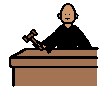 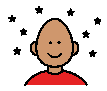 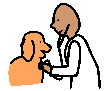 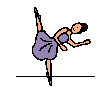 __________________       _________________    ___________________     ______________________________________       _________________    ___________________     ____________________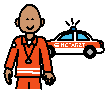 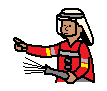 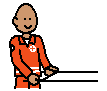 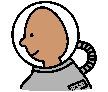 __________________       _________________    ___________________     ______________________________________       _________________    ___________________     ____________________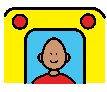 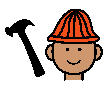 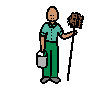 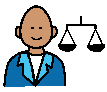 __________________       _________________    ___________________     ______________________________________       _________________    ___________________     ____________________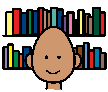 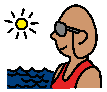 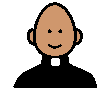 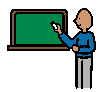 __________________       _________________    ___________________     ______________________________________       _________________    ___________________     ____________________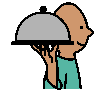 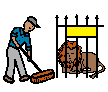 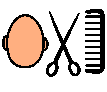 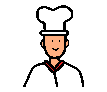 __________________       _________________    ___________________     ______________________________________       _________________    ___________________     ____________________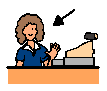 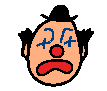 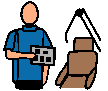 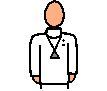 __________________       _________________    ___________________     ______________________________________       _________________    ___________________     ____________________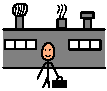 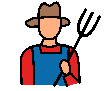 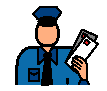 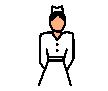 __________________       _________________    ___________________     ______________________________________       _________________    ___________________     ____________________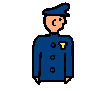 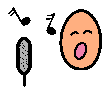 __________________       _________________    __________________        ________________